ΠΙΝΑΚΑΣ ΜΕΤΑΛΛΙΩΝ ΠΑΝΕΛΛΗΝΙΩΝ ΧΕΙΜΕΡΙΝΩΝ ΑΓΩΝΩΝ ΙΩΑΝΝΙΝΑ 8-11/2/2024 ΑΓΩΝΙΣΤΙΚΕΣ ΚΑΤΗΓΟΡΙΕΣ          ΔΙΟΡΓΑΝΩΤΡΙΑ ΑΡΧΗ  ΚΟΛΥΜΒΗΤΙΚΗ ΟΜΟΣΠΟΝΔΙΑ ΕΛΛΑΔΑΣ                    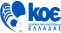 ΠΙΝΑΚΑΣ ΜΕΤΑΛΛΙΩΝ ΠΑΝΕΛΛΗΝΙΩΝ ΧΕΙΜΕΡΙΝΩΝ ΑΓΩΝΩΝ ΙΩΑΝΝΙΝΑ 8-11/2/2024 ΑΓΩΝΙΣΤΙΚΕΣ ΚΑΤΗΓΟΡΙΕΣ          ΔΙΟΡΓΑΝΩΤΡΙΑ ΑΡΧΗ  ΚΟΛΥΜΒΗΤΙΚΗ ΟΜΟΣΠΟΝΔΙΑ ΕΛΛΑΔΑΣ                    ΠΙΝΑΚΑΣ ΜΕΤΑΛΛΙΩΝ ΠΑΝΕΛΛΗΝΙΩΝ ΧΕΙΜΕΡΙΝΩΝ ΑΓΩΝΩΝ ΙΩΑΝΝΙΝΑ 8-11/2/2024 ΑΓΩΝΙΣΤΙΚΕΣ ΚΑΤΗΓΟΡΙΕΣ          ΔΙΟΡΓΑΝΩΤΡΙΑ ΑΡΧΗ  ΚΟΛΥΜΒΗΤΙΚΗ ΟΜΟΣΠΟΝΔΙΑ ΕΛΛΑΔΑΣ                    ΠΙΝΑΚΑΣ ΜΕΤΑΛΛΙΩΝ ΠΑΝΕΛΛΗΝΙΩΝ ΧΕΙΜΕΡΙΝΩΝ ΑΓΩΝΩΝ ΙΩΑΝΝΙΝΑ 8-11/2/2024 ΑΓΩΝΙΣΤΙΚΕΣ ΚΑΤΗΓΟΡΙΕΣ          ΔΙΟΡΓΑΝΩΤΡΙΑ ΑΡΧΗ  ΚΟΛΥΜΒΗΤΙΚΗ ΟΜΟΣΠΟΝΔΙΑ ΕΛΛΑΔΑΣ                    ΠΙΝΑΚΑΣ ΜΕΤΑΛΛΙΩΝ ΠΑΝΕΛΛΗΝΙΩΝ ΧΕΙΜΕΡΙΝΩΝ ΑΓΩΝΩΝ ΙΩΑΝΝΙΝΑ 8-11/2/2024 ΑΓΩΝΙΣΤΙΚΕΣ ΚΑΤΗΓΟΡΙΕΣ          ΔΙΟΡΓΑΝΩΤΡΙΑ ΑΡΧΗ  ΚΟΛΥΜΒΗΤΙΚΗ ΟΜΟΣΠΟΝΔΙΑ ΕΛΛΑΔΑΣ                    ΠΙΝΑΚΑΣ ΜΕΤΑΛΛΙΩΝ ΠΑΝΕΛΛΗΝΙΩΝ ΧΕΙΜΕΡΙΝΩΝ ΑΓΩΝΩΝ ΙΩΑΝΝΙΝΑ 8-11/2/2024 ΑΓΩΝΙΣΤΙΚΕΣ ΚΑΤΗΓΟΡΙΕΣ          ΔΙΟΡΓΑΝΩΤΡΙΑ ΑΡΧΗ  ΚΟΛΥΜΒΗΤΙΚΗ ΟΜΟΣΠΟΝΔΙΑ ΕΛΛΑΔΑΣ                    ΚΣΥΛΛΟΓΟΙΧΡΥΣΑ   ΑΡΓΥΡΑΧΑΛΚΙΝΑΣΥΝΟΛΟ 1 Α.Κ.Σ. ΔΕΛΦΙΝΙΑ ΠΕΡΙΣΤΕΡΙΟΥ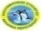 15106312 Κ.Ο. ΓΛΑΥΚΟΣ ΠΕΡΙΣΤΕΡΙΟΥ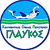 131012353 Κ.Ο. ΚΑΛΑΜΑΡΙΑΣ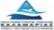 1375254 Α.Σ. ΑΛΜΠΑΤΡΟΣ ΙΩΑΝΝΙΝΩΝ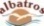 1155215 Α.Ο. ΠΟΣΕΙΔΩΝΑΣ ΛΗΞΟΥΡΙΟΥ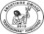 9126276 Ν.Ο. ΧΑΝΙΩΝ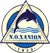 91111317 Α.Ο. ΑΙΓΑΙΟΥ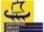 6106228 Γ.Σ. ΝΙΚΗ ΒΟΛΟΥ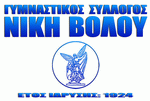 547169 Μ.Γ.Σ. ΠΑΝΣΕΡΡΑΪΚΟΣ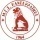 511710 Α.Ε. ΧΑΪΔΑΡΙΟΥ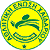 4751611 ΙΣΤΙΟΠΛΟΪΚΟΣ ΟΜΙΛΟΣ ΘΕΣ/ΝΙΚΗΣ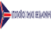 321612 ΛΑΡΙΣΑΪΚΟΣ ΤΙΤΑΝΕΣ Α.Ο.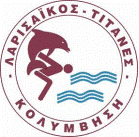 3-3613 Ν.Ο. ΑΜΦΙΘΕΑΣ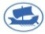 232714 Α.Σ. ΑΡΗΣ ΘΕΣΣΑΛΟΝΙΚΗΣ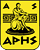 222615 Α.Ν.Ο. ΑΡΓΥΡΟΥΠΟΛΗΣ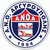 152816 Π.Α.Σ. ΓΙΑΝΝΙΝΑ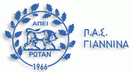 124717 Α.Κ.Α. ΚΑΡΔΙΤΣΑΣ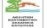 123618 ΠΟΣΕΙΔΩΝ ΙΩΑΝΝΙΝΩΝ Α.Ο.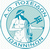 114619 Κ.Ο. ΙΩΑΝΝΙΝΩΝ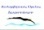 1-3420 Α.Σ. ΑΤΛΑΝΤΑΣ ΘΕΣΣΑΛΟΝΙΚΗΣ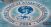 1-1221 Α.Ο. ΝΗΡΕΑΣ ΙΩΑΝΝΙΝΩΝ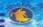 -33622  Α.Σ. ΟΛΥΜΠΙΑΔΑ ΙΩΑΝΝΙΝΩΝ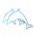 -23523 Α.Α. ΔΕΛΦΙΝΙΑ ΞΑΝΘΗΣ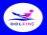 -2-224 ΝΗΡΕΑΣ ΚΑΡΔΙΤΣΑΣ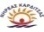 -11225 ΟΛΥΜΠΙΑΚΟΣ ΒΟΛΟΥ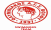 --11